Publicado en Madrid el 05/05/2016 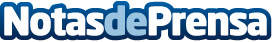 Simulador de hipotecas gratuito para inmobiliariasBusconómico lanza su simulador de hipotecas gratuíto para portales inmobiliarios que permite calcular la cuota resultante de un préstamo hipotecario en múltiples bancos a la vezDatos de contacto:FerránNota de prensa publicada en: https://www.notasdeprensa.es/simulador-de-hipotecas-gratuito-para Categorias: Inmobiliaria Finanzas Telecomunicaciones E-Commerce Dispositivos móviles http://www.notasdeprensa.es